نموذج توصيف مقرر دراسيأ)التعريف بالمقرر الدراسي ومعلومات عامة عنه :ب) الأهداف:ج) توصيف المقرر الدراسي د. الدعم الطلابي:هـ . مصادر التعلم:و . المرافق اللازمة:ز.  تقييم المقرر الدراسي وعمليات تطويره 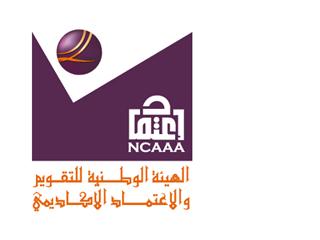 بسم الله الرحمن الرحيمالهيئة الوطنية للتقويم والاعتماد الأكاديمي   المملكة العربية السعودية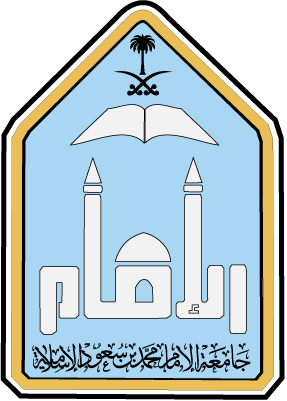 المؤسسة : جامعة الإمام محمد بن سعود الإسلامية	الكلية/القسم  :كلية الاقتصاد والعلوم الإدارية – قسم الاقتصاداسم ورمز المقرر الدراسي: التحليل الاقتصادى الكلى  (قصد 312)عدد الساعات المعتمدة: ثلاثة وحدات دراسية (في حين يتضمن جدول الطالب لهذا المقرر أربع وحدات تخصص واحدة منها للمعمل والتمارين)البرنامج أو البرامج الذي يقدم ضمنه المقرر الدراسي : برنامج المرحلة الجامعية في قسم الاقتصاداسم عضو هيئة التدريس المسؤول عن المقرر الدراسي: الاستاذ الدكتور خالد المشعل (منسق المادة) &   د/فاطمة عبداللهالسنة أو المستوى الأكاديمي الذي يعطى فيه المقرر الدراسي:المستوى السادسالمتطلبات السابقة لهذا المقرر : مبادىء الاقتصاد الكلى  (قصد 102)المتطلبات الآنية لهذا المقرر : لا يوجدموقع تقديم المقرر إن لم يكن داخل المبنى الرئيس للمؤسسة التعليمية: كلية الاقتصاد والعلوم الإدارية 1-وصف موجز لنتائج التعلم الأساسية للطلبة المسجلين في المقرر:عند إتمام الطالب دراسته بنجاح لهذا المقرر يكون قادرأعلى فهم وتحديد الموضوعات التالية :تعريف الطالب بمعلومات أوسع عن أساسيات الاقتصاد الكلي ومكوناته.تمكين الطالب من تحليل النظريات الاقتصادية الكلية وتقيمها.إعطاء الطالب نبذه عن مدارس الفكر الاقتصادي الكلي ونظرتها نحو السياسات الاقتصادية التي يوصى بإتباعها لمعالجة المشاكل الاقتصادية على المدى القصير والطويل2-صف بإيجاز أية خطط يتم تنفيذها لتطوير وتحسين  المقرر الدراسي انشاء موقع خاصة بالمقررانشاء بنك أسئلة للمقررتحديث مصادر التعلم بالنسبة للمقرر بشكل منتظممقارنة مفرداته بما يتم تقديمه في أقسام أخرى محلية وإقليمية وعالمية1-الموضوعات التي  ينبغي تناولها:1-الموضوعات التي  ينبغي تناولها:1-الموضوعات التي  ينبغي تناولها:قائمة الموضوعاتعدد الأسابيعساعات التدريس الدخل التوازنى فى اقتصاد مكون من قطاعين وثلاث والاقتصاد المفتوح38+4التوازن فى سوق السلع والخدمات والسوق النقدى22+6فاعلية السياسات المالية والنقدية22+6نظريات الاستهلاك والاستثمار22+6العرض الكلى والطلب الكلى26+2عرض النقود والطلب عليها13+1التضخمالنمو الاقتصادى ومستوى الانتاجية13+1عرض سريع لموضوعات اكثر تقدما كتمهيد لدراسات اعلى:نظريات الاقتصاد المفتوحنظريات الاجيال المتعاقبةنظريات التوقعات26+2قراءات باللغة الانجليزيةضمن  جميع الموضوعاتضمن  جميع الموضوعات2-مكونات المقرر الدراسي (إجمالي عدد ساعات التدريس لكل فصل دراسي): 		2-مكونات المقرر الدراسي (إجمالي عدد ساعات التدريس لكل فصل دراسي): 		2-مكونات المقرر الدراسي (إجمالي عدد ساعات التدريس لكل فصل دراسي): 		2-مكونات المقرر الدراسي (إجمالي عدد ساعات التدريس لكل فصل دراسي): 		2-مكونات المقرر الدراسي (إجمالي عدد ساعات التدريس لكل فصل دراسي): 		المحاضرة:مادة الدرس:المختبرعملي/ميداني/      تدريبيأخرى:3 ساعات أسبوعيا15 أسبوع1 ساعة أسبوعيا3-ساعات دراسة خاصة إضافية/ساعات التعلم المتوقع أن يستوفيها الطالب أسبوعياً. (ينبغي أن يمثل هذا المتوسط لكل فصل دراسي وليس المطلوب لكل أسبوع): على الطالب أن يدرس بمعدل 3 ساعات أسبوعيا أي بمعدل 45 ساعة بالفصل4-تطوير نتائج التعلم في  مختلف مجالات التعلم4-تطوير نتائج التعلم في  مختلف مجالات التعلم4-تطوير نتائج التعلم في  مختلف مجالات التعلم4-تطوير نتائج التعلم في  مختلف مجالات التعلمأ - المعارف:أ - المعارف:أ - المعارف:أ - المعارف:1-توصيف للمعارف المراد اكتسابها:التعرف على مفهوم الدخل التوازنىفى اقتصاد مكون من قطاعين وثلاث والاقتصاد المفتوحالتعرف علىالتوازن فى سوق السلع والخدمات والسوق النقدىالتعرف على فاعلية السياسات المالية والنقديةالالمامبنظريات الاستهلاك والاستثمارالتعرف على العرض الكلى والطلب الكلىالتعرف على عرض النقود والطلب عليهامعرفة كيفية قياس التضخمالتعرف على مفهوم النمو الاقتصادى ومستوى الانتاجية1-توصيف للمعارف المراد اكتسابها:التعرف على مفهوم الدخل التوازنىفى اقتصاد مكون من قطاعين وثلاث والاقتصاد المفتوحالتعرف علىالتوازن فى سوق السلع والخدمات والسوق النقدىالتعرف على فاعلية السياسات المالية والنقديةالالمامبنظريات الاستهلاك والاستثمارالتعرف على العرض الكلى والطلب الكلىالتعرف على عرض النقود والطلب عليهامعرفة كيفية قياس التضخمالتعرف على مفهوم النمو الاقتصادى ومستوى الانتاجية1-توصيف للمعارف المراد اكتسابها:التعرف على مفهوم الدخل التوازنىفى اقتصاد مكون من قطاعين وثلاث والاقتصاد المفتوحالتعرف علىالتوازن فى سوق السلع والخدمات والسوق النقدىالتعرف على فاعلية السياسات المالية والنقديةالالمامبنظريات الاستهلاك والاستثمارالتعرف على العرض الكلى والطلب الكلىالتعرف على عرض النقود والطلب عليهامعرفة كيفية قياس التضخمالتعرف على مفهوم النمو الاقتصادى ومستوى الانتاجية1-توصيف للمعارف المراد اكتسابها:التعرف على مفهوم الدخل التوازنىفى اقتصاد مكون من قطاعين وثلاث والاقتصاد المفتوحالتعرف علىالتوازن فى سوق السلع والخدمات والسوق النقدىالتعرف على فاعلية السياسات المالية والنقديةالالمامبنظريات الاستهلاك والاستثمارالتعرف على العرض الكلى والطلب الكلىالتعرف على عرض النقود والطلب عليهامعرفة كيفية قياس التضخمالتعرف على مفهوم النمو الاقتصادى ومستوى الانتاجية2-استراتيجيات التدريس المستخدمة لتنمية تلك المعارف:المحاضرة (باستخدام برنامج العروض الباوربوينت)التمارين الفردية والجماعية، التي تركز على إكساب الطالب القدرة على البحث عن المعلومات واستخدامها في فهم مسائل وتطبيقات التحليل الاقتصاد الكلىالقراءات والمراجع (الكتب –الدوريات – الاطلاع على بعض مواقع الإنترنت ذات العلاقة)كتابة تقارير دورية2-استراتيجيات التدريس المستخدمة لتنمية تلك المعارف:المحاضرة (باستخدام برنامج العروض الباوربوينت)التمارين الفردية والجماعية، التي تركز على إكساب الطالب القدرة على البحث عن المعلومات واستخدامها في فهم مسائل وتطبيقات التحليل الاقتصاد الكلىالقراءات والمراجع (الكتب –الدوريات – الاطلاع على بعض مواقع الإنترنت ذات العلاقة)كتابة تقارير دورية2-استراتيجيات التدريس المستخدمة لتنمية تلك المعارف:المحاضرة (باستخدام برنامج العروض الباوربوينت)التمارين الفردية والجماعية، التي تركز على إكساب الطالب القدرة على البحث عن المعلومات واستخدامها في فهم مسائل وتطبيقات التحليل الاقتصاد الكلىالقراءات والمراجع (الكتب –الدوريات – الاطلاع على بعض مواقع الإنترنت ذات العلاقة)كتابة تقارير دورية2-استراتيجيات التدريس المستخدمة لتنمية تلك المعارف:المحاضرة (باستخدام برنامج العروض الباوربوينت)التمارين الفردية والجماعية، التي تركز على إكساب الطالب القدرة على البحث عن المعلومات واستخدامها في فهم مسائل وتطبيقات التحليل الاقتصاد الكلىالقراءات والمراجع (الكتب –الدوريات – الاطلاع على بعض مواقع الإنترنت ذات العلاقة)كتابة تقارير دورية3-طرق تقويم المعارف المكتسبة:الاختبارات التحريرية.الاختبارات الشفهية.الواجبات المنزلية3-طرق تقويم المعارف المكتسبة:الاختبارات التحريرية.الاختبارات الشفهية.الواجبات المنزلية3-طرق تقويم المعارف المكتسبة:الاختبارات التحريرية.الاختبارات الشفهية.الواجبات المنزلية3-طرق تقويم المعارف المكتسبة:الاختبارات التحريرية.الاختبارات الشفهية.الواجبات المنزليةالمهارات الإدراكية:المهارات الإدراكية:المهارات الإدراكية:المهارات الإدراكية:1-توصيف للمهارات الإدراكية المراد تنميتها:تزويد الطالب ودعمه بالأسس النظرية الخاصة بالاقتصاد الكلي وتعزيزها وذلك بتغطية المزيد من الموضوعات النظرية التي لم تتم دراستها في مبادئ الاقتصاد الكلي بأدوات وتحليل نماذج متقدمة.1-توصيف للمهارات الإدراكية المراد تنميتها:تزويد الطالب ودعمه بالأسس النظرية الخاصة بالاقتصاد الكلي وتعزيزها وذلك بتغطية المزيد من الموضوعات النظرية التي لم تتم دراستها في مبادئ الاقتصاد الكلي بأدوات وتحليل نماذج متقدمة.1-توصيف للمهارات الإدراكية المراد تنميتها:تزويد الطالب ودعمه بالأسس النظرية الخاصة بالاقتصاد الكلي وتعزيزها وذلك بتغطية المزيد من الموضوعات النظرية التي لم تتم دراستها في مبادئ الاقتصاد الكلي بأدوات وتحليل نماذج متقدمة.1-توصيف للمهارات الإدراكية المراد تنميتها:تزويد الطالب ودعمه بالأسس النظرية الخاصة بالاقتصاد الكلي وتعزيزها وذلك بتغطية المزيد من الموضوعات النظرية التي لم تتم دراستها في مبادئ الاقتصاد الكلي بأدوات وتحليل نماذج متقدمة.2-استراتيجيات التدريس المستخدمة لتنمية تلك المهارات:المحاضرةالتطبيقات العمليةالقراءات الخارجيةالمناقشات الجماعيةالعصف الذهنى2-استراتيجيات التدريس المستخدمة لتنمية تلك المهارات:المحاضرةالتطبيقات العمليةالقراءات الخارجيةالمناقشات الجماعيةالعصف الذهنى2-استراتيجيات التدريس المستخدمة لتنمية تلك المهارات:المحاضرةالتطبيقات العمليةالقراءات الخارجيةالمناقشات الجماعيةالعصف الذهنى2-استراتيجيات التدريس المستخدمة لتنمية تلك المهارات:المحاضرةالتطبيقات العمليةالقراءات الخارجيةالمناقشات الجماعيةالعصف الذهنى3-طرق تقويم المهارات الإدراكية لدى الطلاب:يتضمن كل اختبار على الأقل مسألة تطبيقية تتطلب إعمال الذهن في حلها،وتقييم الطالب بناء على الاختيار المناسب للمنهجية وطريقة استخدامها لحل المسألة الخاصة بالتحليل الاقتصادى الكلى محل البحث مع إعطاء درجات إضافية للحلول والتوصيات المبتكرة.3-طرق تقويم المهارات الإدراكية لدى الطلاب:يتضمن كل اختبار على الأقل مسألة تطبيقية تتطلب إعمال الذهن في حلها،وتقييم الطالب بناء على الاختيار المناسب للمنهجية وطريقة استخدامها لحل المسألة الخاصة بالتحليل الاقتصادى الكلى محل البحث مع إعطاء درجات إضافية للحلول والتوصيات المبتكرة.3-طرق تقويم المهارات الإدراكية لدى الطلاب:يتضمن كل اختبار على الأقل مسألة تطبيقية تتطلب إعمال الذهن في حلها،وتقييم الطالب بناء على الاختيار المناسب للمنهجية وطريقة استخدامها لحل المسألة الخاصة بالتحليل الاقتصادى الكلى محل البحث مع إعطاء درجات إضافية للحلول والتوصيات المبتكرة.3-طرق تقويم المهارات الإدراكية لدى الطلاب:يتضمن كل اختبار على الأقل مسألة تطبيقية تتطلب إعمال الذهن في حلها،وتقييم الطالب بناء على الاختيار المناسب للمنهجية وطريقة استخدامها لحل المسألة الخاصة بالتحليل الاقتصادى الكلى محل البحث مع إعطاء درجات إضافية للحلول والتوصيات المبتكرة.ج.  مهارات التعامل مع الآخرين و تحمل المسؤولية:ج.  مهارات التعامل مع الآخرين و تحمل المسؤولية:ج.  مهارات التعامل مع الآخرين و تحمل المسؤولية:ج.  مهارات التعامل مع الآخرين و تحمل المسؤولية:1-وصف لمهارات العلاقات الشخصية والقدرة على تحمل المسؤولية المطلوب تطويرها:القدرة على المناقشة حل المشاكل الاقتصادية ضمن فريق عملالقدرة على قيادة العمل والوصول الى حل جماعىالقدرة على تحمل المسئولية في التعلم، والتعرف على مصادر المعلومات الجديدة، وطريقة استخدامها، وأدوات تحليلها.القدرة على التعبير عن رأيه في المسائل المحتملة لأكثر من رأي، بطريقة تراعي مشاعر الآخرين، ولا تتعارض مع قيم المجتمع وأخلاقياته. 1-وصف لمهارات العلاقات الشخصية والقدرة على تحمل المسؤولية المطلوب تطويرها:القدرة على المناقشة حل المشاكل الاقتصادية ضمن فريق عملالقدرة على قيادة العمل والوصول الى حل جماعىالقدرة على تحمل المسئولية في التعلم، والتعرف على مصادر المعلومات الجديدة، وطريقة استخدامها، وأدوات تحليلها.القدرة على التعبير عن رأيه في المسائل المحتملة لأكثر من رأي، بطريقة تراعي مشاعر الآخرين، ولا تتعارض مع قيم المجتمع وأخلاقياته. 1-وصف لمهارات العلاقات الشخصية والقدرة على تحمل المسؤولية المطلوب تطويرها:القدرة على المناقشة حل المشاكل الاقتصادية ضمن فريق عملالقدرة على قيادة العمل والوصول الى حل جماعىالقدرة على تحمل المسئولية في التعلم، والتعرف على مصادر المعلومات الجديدة، وطريقة استخدامها، وأدوات تحليلها.القدرة على التعبير عن رأيه في المسائل المحتملة لأكثر من رأي، بطريقة تراعي مشاعر الآخرين، ولا تتعارض مع قيم المجتمع وأخلاقياته. 1-وصف لمهارات العلاقات الشخصية والقدرة على تحمل المسؤولية المطلوب تطويرها:القدرة على المناقشة حل المشاكل الاقتصادية ضمن فريق عملالقدرة على قيادة العمل والوصول الى حل جماعىالقدرة على تحمل المسئولية في التعلم، والتعرف على مصادر المعلومات الجديدة، وطريقة استخدامها، وأدوات تحليلها.القدرة على التعبير عن رأيه في المسائل المحتملة لأكثر من رأي، بطريقة تراعي مشاعر الآخرين، ولا تتعارض مع قيم المجتمع وأخلاقياته. 2-استراتيجيات التعليم المستخدمة في تطوير هذه المهارات:إعطاء الطالب مهمة يتطلب انجازها والبحث عن مصدر المعلومات.تدريب الطالب على العمل ضمن فريق2-استراتيجيات التعليم المستخدمة في تطوير هذه المهارات:إعطاء الطالب مهمة يتطلب انجازها والبحث عن مصدر المعلومات.تدريب الطالب على العمل ضمن فريق2-استراتيجيات التعليم المستخدمة في تطوير هذه المهارات:إعطاء الطالب مهمة يتطلب انجازها والبحث عن مصدر المعلومات.تدريب الطالب على العمل ضمن فريق2-استراتيجيات التعليم المستخدمة في تطوير هذه المهارات:إعطاء الطالب مهمة يتطلب انجازها والبحث عن مصدر المعلومات.تدريب الطالب على العمل ضمن فريق3-طرق تقويم مهارات التعامل مع الآخرين والقدرة على تحمل المسؤولية لدى الطلاب:تقييم عمل الفريق ككل، وإسهام كل عضو فيه.تقييم أداء الطالب في المهام التي يطلب منه حلها باستخدام مصادر المعلومات الخارجية.3-طرق تقويم مهارات التعامل مع الآخرين والقدرة على تحمل المسؤولية لدى الطلاب:تقييم عمل الفريق ككل، وإسهام كل عضو فيه.تقييم أداء الطالب في المهام التي يطلب منه حلها باستخدام مصادر المعلومات الخارجية.3-طرق تقويم مهارات التعامل مع الآخرين والقدرة على تحمل المسؤولية لدى الطلاب:تقييم عمل الفريق ككل، وإسهام كل عضو فيه.تقييم أداء الطالب في المهام التي يطلب منه حلها باستخدام مصادر المعلومات الخارجية.3-طرق تقويم مهارات التعامل مع الآخرين والقدرة على تحمل المسؤولية لدى الطلاب:تقييم عمل الفريق ككل، وإسهام كل عضو فيه.تقييم أداء الطالب في المهام التي يطلب منه حلها باستخدام مصادر المعلومات الخارجية.د. مهارات التواصل، وتقنية المعلومات، والمهارات العددية:د. مهارات التواصل، وتقنية المعلومات، والمهارات العددية:د. مهارات التواصل، وتقنية المعلومات، والمهارات العددية:د. مهارات التواصل، وتقنية المعلومات، والمهارات العددية:1-توصيف للمهارات المراد تنميتها في هذا المجال:القدرة على استخدام الأساليب الرياضية والإحصائية المناسبة لحل مسألة معينة، وتطبيقها، وتفسير النتائج.القدرة على التواصل الفعال، شفوياً وكتابياً، مع الآخرين.القدرة على استخدام تقنيات المعلومات والاتصالات، خاصة الإنترنت، لجمع المعلومات، وفهمها، وتبادل المعلومات والأفكار مع الآخرين.اكتساب مهارات القراءة باللغة الإنجليزية في مجال المادة1-توصيف للمهارات المراد تنميتها في هذا المجال:القدرة على استخدام الأساليب الرياضية والإحصائية المناسبة لحل مسألة معينة، وتطبيقها، وتفسير النتائج.القدرة على التواصل الفعال، شفوياً وكتابياً، مع الآخرين.القدرة على استخدام تقنيات المعلومات والاتصالات، خاصة الإنترنت، لجمع المعلومات، وفهمها، وتبادل المعلومات والأفكار مع الآخرين.اكتساب مهارات القراءة باللغة الإنجليزية في مجال المادة1-توصيف للمهارات المراد تنميتها في هذا المجال:القدرة على استخدام الأساليب الرياضية والإحصائية المناسبة لحل مسألة معينة، وتطبيقها، وتفسير النتائج.القدرة على التواصل الفعال، شفوياً وكتابياً، مع الآخرين.القدرة على استخدام تقنيات المعلومات والاتصالات، خاصة الإنترنت، لجمع المعلومات، وفهمها، وتبادل المعلومات والأفكار مع الآخرين.اكتساب مهارات القراءة باللغة الإنجليزية في مجال المادة1-توصيف للمهارات المراد تنميتها في هذا المجال:القدرة على استخدام الأساليب الرياضية والإحصائية المناسبة لحل مسألة معينة، وتطبيقها، وتفسير النتائج.القدرة على التواصل الفعال، شفوياً وكتابياً، مع الآخرين.القدرة على استخدام تقنيات المعلومات والاتصالات، خاصة الإنترنت، لجمع المعلومات، وفهمها، وتبادل المعلومات والأفكار مع الآخرين.اكتساب مهارات القراءة باللغة الإنجليزية في مجال المادة2-استراتيجيات التدريس المستخدمة لتنمية تلك المهارات:مطالبة الطالب بقراءات باللغة الانجليزية في مجال التحليل الاقتصادى الكلىتدريب الطالب على استخدام الحاسب الآلي والإنترنت في مجال التخصص2-استراتيجيات التدريس المستخدمة لتنمية تلك المهارات:مطالبة الطالب بقراءات باللغة الانجليزية في مجال التحليل الاقتصادى الكلىتدريب الطالب على استخدام الحاسب الآلي والإنترنت في مجال التخصص2-استراتيجيات التدريس المستخدمة لتنمية تلك المهارات:مطالبة الطالب بقراءات باللغة الانجليزية في مجال التحليل الاقتصادى الكلىتدريب الطالب على استخدام الحاسب الآلي والإنترنت في مجال التخصص2-استراتيجيات التدريس المستخدمة لتنمية تلك المهارات:مطالبة الطالب بقراءات باللغة الانجليزية في مجال التحليل الاقتصادى الكلىتدريب الطالب على استخدام الحاسب الآلي والإنترنت في مجال التخصص3-طرق تقويم المهارات العددية ومهارات التواصل لدى الطلاب:تكليفات جماعية ،وأوراق عمل جماعيةحالات عملية وأمثلة يتم حلها أو مناقشتها في المحاضراتواجبات تطلب من الطالب ويتم استخراجها باستخدام الانترنت.3-طرق تقويم المهارات العددية ومهارات التواصل لدى الطلاب:تكليفات جماعية ،وأوراق عمل جماعيةحالات عملية وأمثلة يتم حلها أو مناقشتها في المحاضراتواجبات تطلب من الطالب ويتم استخراجها باستخدام الانترنت.3-طرق تقويم المهارات العددية ومهارات التواصل لدى الطلاب:تكليفات جماعية ،وأوراق عمل جماعيةحالات عملية وأمثلة يتم حلها أو مناقشتها في المحاضراتواجبات تطلب من الطالب ويتم استخراجها باستخدام الانترنت.3-طرق تقويم المهارات العددية ومهارات التواصل لدى الطلاب:تكليفات جماعية ،وأوراق عمل جماعيةحالات عملية وأمثلة يتم حلها أو مناقشتها في المحاضراتواجبات تطلب من الطالب ويتم استخراجها باستخدام الانترنت.هـ. المهارات الحركية النفسية (إن وجدت):غير مطلوبة لهذا المقررهـ. المهارات الحركية النفسية (إن وجدت):غير مطلوبة لهذا المقررهـ. المهارات الحركية النفسية (إن وجدت):غير مطلوبة لهذا المقررهـ. المهارات الحركية النفسية (إن وجدت):غير مطلوبة لهذا المقرر1-توصيف للمهارات الحركية النفسية المراد تنميتها ومستوى الأداء المطلوب: غير مطلوبة لهذا المقرر1-توصيف للمهارات الحركية النفسية المراد تنميتها ومستوى الأداء المطلوب: غير مطلوبة لهذا المقرر1-توصيف للمهارات الحركية النفسية المراد تنميتها ومستوى الأداء المطلوب: غير مطلوبة لهذا المقرر1-توصيف للمهارات الحركية النفسية المراد تنميتها ومستوى الأداء المطلوب: غير مطلوبة لهذا المقرر2-استراتيجيات التدريس المستخدمة لتنمية تلك المهارات:غير مطلوبة لهذا المقرر2-استراتيجيات التدريس المستخدمة لتنمية تلك المهارات:غير مطلوبة لهذا المقرر2-استراتيجيات التدريس المستخدمة لتنمية تلك المهارات:غير مطلوبة لهذا المقرر2-استراتيجيات التدريس المستخدمة لتنمية تلك المهارات:غير مطلوبة لهذا المقرر3-طرق تقويم المهارات الحركية النفسية لدى الطلاب:غير مطلوبة لهذا المقرر3-طرق تقويم المهارات الحركية النفسية لدى الطلاب:غير مطلوبة لهذا المقرر3-طرق تقويم المهارات الحركية النفسية لدى الطلاب:غير مطلوبة لهذا المقرر3-طرق تقويم المهارات الحركية النفسية لدى الطلاب:غير مطلوبة لهذا المقررو. جدول مهام تقويم الطلاب خلال الفصل الدراسي:و. جدول مهام تقويم الطلاب خلال الفصل الدراسي:و. جدول مهام تقويم الطلاب خلال الفصل الدراسي:و. جدول مهام تقويم الطلاب خلال الفصل الدراسي:التقويممهمة التقويم (كتابة مقال، اختبار، مشروع جماعي، اختبار نهائي...الخ)الأسبوع المحدد لهنسبته من التقويم النهائي1اختبار اعمال فصلى اولالاسبوع الخامس20%2اختبار اعمال فصلى ثانالعاشر20%3المشاركة الشفهية والواجبات المنزليةخلال الفصل10%4الاختبار النهائى50%1-تدابير تقديم أعضاء هيئة التدريس للاستشارات والإرشاد الأكاديمي للطالب الساعات المكتبية المخصصة لأستاذ المادة من قبل القسم(بمقدار 4ساعات اسبوعيا" )تواصل أستاذ المادة مع الطلاب عبر صفحة المقرر على موقع الكلية في شبكة الانترنت والبريد الإلكتروني.1-الكتب المقررة المطلوبة:الاقتصاد الكلي النظرية المتوسطة  د.عبدالمحمود محمدالاقتصادالكلي (النظرية والسياسة)،لمايكل ايدجمان ترجمة/ محمدإبراهيم منصور	Macroeconomics by N. Gregory Mankiw, 6th edition.Macroeconomics by Durnbusch, R., S. Fisher and R. startz, 9th edition.  3-الكتب و المراجع التي يوصى بها (المجلات العلمية، التقارير،...الخ) قاعدة معلومات EcoLink  ( وهى تشمل العديد من مواقع المجلات البحثية العربية والاجنبية المتخصصة فى علم الاقتصاد )أرشيف المحكمات والدوريات الكاملة PAAJ (أسك زاد)Asian Business & Reference – ProQuestASSIA: Applied Social Sciences Index AbstractsBanking Information Source – ProQuestEconomist Intelligence UnitScience Direct – ElsevierThe Economist Historical Archive – Gale4-المراجع الإلكترونية، مواقع الإنترنت موقع مؤسسة النقد السعودىموقع وزارة الاقتصاد والتخطيطموقع صندوق النقد الدوليمواقع متخصصة بالابحاث الاقتصادية:www.sosig.com5-مواد تعليمية أخرى مثل البرامج المعتمدة على الحاسب الآلي/الأسطوانات المدمجة، والمعايير /اللوائح التنظيمية الفنية: برنامج Eviews1-المباني (قاعات المحاضرات، المختبرات،...الخ):قاعة مزودة بـSmart Board and Data Show  تتسع لنوح 30 طالب2-مصادر الحاسب الآلي:جهاز كمبيوتر متصل بسبورة ذكية ومتصل بشبكة الانترنت 3-مصادر أخرى (حددها...مثل: الحاجة إلى تجهيزات مخبرية خاصة, أذكرها، أو أرفق قائمة بها):1-استراتيجيات الحصول على التغذية الراجعة من الطلاب بخصوص فعالية التدريس :نتائج مسح تقويم الطلاب للمقرر.مرئيات الطلاب التي يتم الحصول عليها من الطلاب مشافهة.تعليق الطلاب على المقرر في منتدى طلاب الكلية.2-استراتيجيات أخرى لتقييم عملية التدريس من قبل المدرس أو القسم :تقييم الزملاء في القسم لأداء عضو هيئة التدريس في تقديم المقرر وفعالية الأدوات المستخدمه لتقديمهالمراجعة الدورية الداخلية للمقرر (لجنة الخطط الدراسية والجداول)التقرير الذاتي للبرنامجالمراجعة الخارجية تقويم الأساتذة الزائرين3-عمليات تطوير التدريس :الأخذ بتوصيات نتائج المراجعة الداخلية والخارجية خصوصاً للمقرر.   توجيهات لجنة الخطط الدراسية والجداول حول تدريس المقررتوجيهات إدارة القسم حول أداء عضو هيئة التدريس بناء على الملاحظة المباشرة4-عمليات التحقق من معايير الإنجاز لدىالطالبيتم الاستعانة بمصححين خارجيين لمقررات مشابهة من أقسام خارج الجامعة لمراجعة عينة من اوراق الإجابات التي تم تصحيحها من قبل عضو هيئة التدريس.التصحيح الجماعي من قبل أعضاء هيئة التدريس بالقسم.مراجعة عينة من الأوراق التي تم تصحيحها من قبل لجنة خاصة بالقسم5-صف إجراءات التخطيط للمراجعة الدورية لمدى فعالية  المقرر الدراسي والتخطيط لتطويرها:مقابلة المقرر على مقررات مماثلة تُقدم في أقسام مشابهة.  مراجعة توصيف المقرر ومفرداته بشكل دورى من قبل لجنة الخطط الدراسية والجداول تحديث مصادر التعلم الخاصة بالمقرر للتأكد من مواكبته للتطورات المستجدة في المجال. النتائج الإحصائية لتقويم الطلاب للمقرر والإفادة من نتائجها في تحسين وتطوير المقرر